Для форм получения общего образования в пределах конкретной основной общеобразовательной программы действует единый государственный образовательный стандарт.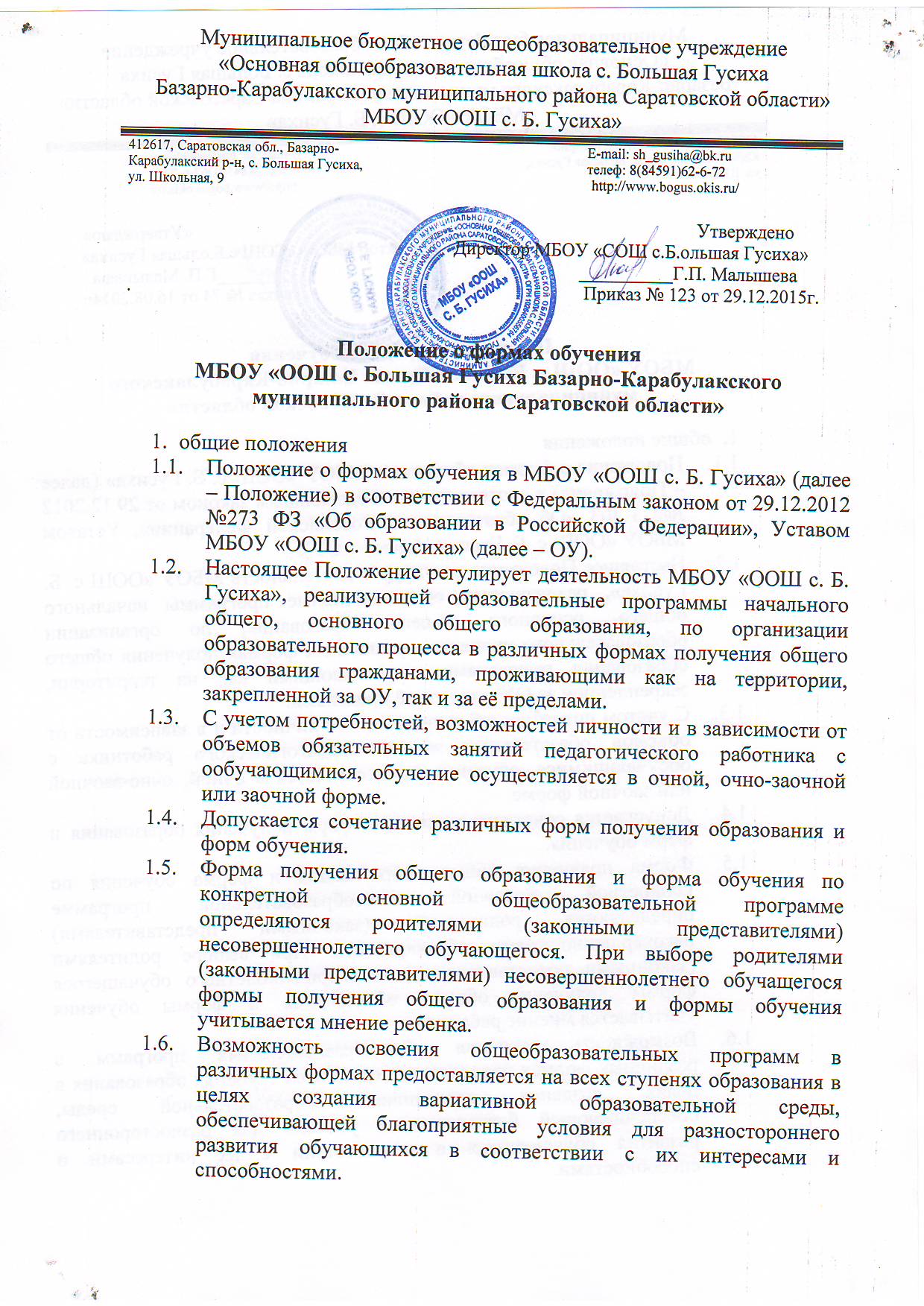 ОУ создает условия для реализации гражданами гарантированного гомударством права на получение бесплатного общего образования.ОУ несет ответственность перед обучающимися, их родителями (законными представителями) и Учредителем за качество образования и его соответствие федеральным государственным стандартам, за адекватность применяемых форм, методов и средств организации образовательного процесса возрастным психофизиологическим особенностям, способностям, интересам обучающихся, требованиям охраны их жизни и здоровья. 2. Общие требования к организации образовательного процесса 2.1. Обучение в различных формах получения общего образования организуется в соответствии с основными общеобразовательными программами начального общего, основного общего и среднего общего образования, обеспечивающими реализацию федерального государственного образовательного стандарта с учетом образовательных потребностей и запросов обучающихся. 2.2. Основные общеобразовательные программы включают в себя учебный план, рабочие программы учебных курсов, предметов, дисциплин (модулей) и другие материалы, обеспечивающие духовно-нравственное развитие, воспитание и качество подготовки обучающихся.2.3.  При освоении основных общеобразовательных программ начального общего, основного общего, среднего общего образования в формах, предусмотренных настоящим Положением, совершеннолетний гражданин или его родители (законные представители) несовершеннолетнего обучающегося должны быть ознакомлены с настоящим Положением, Уставом ОУ, учебным планом, программами учебных предметов, требованиями федерального государственного образовательного стандарта, нормами оценки знаний обучающегося по каждому предмету учебного плана, иными документами, регламентирующими образовательную деятельность по избранной форме обучения, а также с нормативными документами, регламентирующими проведение государственной итоговой аттестации, в том числе в форме ЕГЭ. 2.4. Обучающиеся, осваивающие основные общеобразовательные программы в очной, очно-заочной и заочной формах или сочетающие данные формы, зачисляются в контингент обучающихся ОУ.  В приказе ОУ и в личной карте обучающегося отражается форма освоения основных общеобразовательных программ в соответствии с заявлением совершеннолетнего гражданина или родителей (законных представителей) несовершеннолетнего обучающегося. Все данные об обучающемся вносятся в классный журнал того класса, в котором он будет числиться. Обучающиеся, осваивающие основные общеобразовательные программы в форме семейного образования и самообразования, также зачислятся в контингент обучающихся. 2.5. Родителям (законным представителям) несовершеннолетних обучающихся должна быть обеспечена возможность ознакомления с ходом и содержанием образовательного процесса, а также с оценками успеваемости обучающихся. 2.6. ОУ осуществляет индивидуальный учет освоения обучающимися основных общеобразовательных программ начального общего, основного общего, среднего общего образования, а также хранение в архивах данных об их результатах на бумажных и (или) электронных носителях в порядке, утвержденном федеральным органом исполнительной власти, осуществляющим функции по выработке государственной политики и нормативно-правовому регулированию в сфере образования. 2.7. Освоение основных общеобразовательных программ основного общего и среднего общего образования в ОУ завершается обязательной государственной итоговой аттестацией обучающихся. 2.8. ОУ выдает обучающимся, прошедшим государственную     итоговую аттестацию документ государственного образца о соответствующем уровне образования независимо от формы получения образования.2.9. Обучающимся, не прошедшим  государственную     итоговую аттестацию или получившим на итоговой аттестации неудовлетворительные результаты, а также обучающимся, освоившим часть образовательной программы и (или) отчисленным из ОУ, выдается справка об обучении или о периоде обучения.2.10. При обучении в любой форме заключается договор между ОУ и обучающимся и (или) родителями (законными представителями) несовершеннолетнего обучающегося.2.11. Основанием для обучения обучающихся  в различных формах являются:     2.11.1. заявление родителей (законных представителей) с выбором формы обучения;     2.11.2. решение педагогического совета;2.11.3. договор между ОУ и обучающимся и (или) родителями (законными представителями) несовершеннолетнего обучающегося. 3.    Реализация общеобразовательных программ 3.1. Общеобразовательные программы реализуются в общеобразовательном учреждении и вне ОУ. 3.2. Обучающиеся, освоившие в полном объеме образовательную программу учебного года, переводятся в следующий класс. 3.3. Обучающиеся на уровнях  начального общего, основного общего, среднего общего образования, имеющие по итогам учебного года академическую задолженность по одному или нескольким учебным предметам, курсам, дисциплинам (модулям) образовательной программы, переводятся в следующий класс условно. 3.4. Обучающиеся, не прошедшие промежуточной аттестации по уважительным причинам или имеющие академическую задолженность, переводятся в следующий класс условно. 3.5. Обучающиеся обязаны ликвидировать академическую задолженность в течении следующего учебного года. 3.6. ОУ, родители  (законные представители) несовершеннолетнего обучающегося, обеспечивающие получение обучающимся общего образования в форме семейного образования, обязаны создать условия обучающемуся для ликвидации  академической       задолженности       и   обеспечить       контроль       за своевременностью ее ликвидации. 3.7. Обучающиеся, имеющие академическую задолженность, вправе пройти промежуточную аттестацию по соответствующим учебным предметам, курсам, дисциплинам (модулям) не более двух раз в течение следующего учебного года. В случае болезни обучающегося, сроки ликвидации академической задолженности пересматриваются с учетом времени болезни. 3.8. Для проведения промежуточной аттестации во второй раз образовательной организацией создается комиссия. 3.9. Обучающиеся в образовательной организации по образовательным программам начального общего, основного общего и среднего общего образования, не ликвидировавшие в установленные сроки академической задолженности с момента ее образования, по усмотрению их родителей (законных представителей) остаются на повторное обучение, переводятся на обучение по адаптированным образовательным программам в соответствии с рекомендациями психолого-медико-педагогической комиссии переводятся на обучение по индивидуальному учебному плану. 3.10. Обучающиеся по образовательным программам начального общего, основного общего и среднего общего образования в форме семейного образования, не ликвидировавшие в установленные сроки академической задолженности, продолжают получать образование в ОУ. 3.11. Перевод обучающегося в следующий класс осуществляется по решению педагогического совета ОУ. 4.  Организация получения общего образования по очной форме обучения 4.1. Получение общего образования по очной форме обучения предполагает обязательное посещение обучающимися учебных занятий по предметам учебного плана, организуемых ОУ. 4.2.  Обучающимся, осваивающим образовательные программы общего образования по очной форме обучения, предоставляются на время обучения бесплатно учебники и другая литература, имеющаяся в библиотеке ОУ. 4.3.  Основой организации образовательного процесса по очной форме обучения является урок. 4.4. Организация образовательного процесса по очной форме обучения регламентируется расписанием занятий, которое утверждается директором ОУ. 4.5.  Обучающиеся, осваивающие образовательные программы общего образования по очной форме обучения, проходят промежуточную аттестацию по всем предметам учебного плана. Система оценок при промежуточной аттестации, формы, порядок и периодичность ее проведения определяются ОУ самостоятельно и отражаются в Положении о промежуточной аттестации. 4.6.  Обучающиеся имеют право на посещение по своему выбору мероприятий, которые проводятся в ОУ, и не предусмотрены учебным планом, в порядке, установленном локальными нормативными актами. Привлечение обучающихся без их согласия и несовершеннолетних обучающихся без согласия их родителей (законных представителей) к труду, не предусмотренному образовательной программой, запрещается. 5. Организация получения общего образования по очно-заочной, заочной форме обучения 5.1. Заочная форма обучения организуется в соответствии с потребностями и возможностями обучающихся в ОУ – по заявлению родителей (законных представителей) несовершеннолетних обучающихся. 5.2. Для обучающихся, осваивающих основные общеобразовательные программы начального общего, основного общего, среднего общего образования в ОУ в очной форме и не имеющих возможности по уважительным причинам посещать учебные занятия, организуемые в очной форме, на период их отсутствия организуется заочная форма обучения: 5.2.1. находящихся на стационарном лечении в лечебно-профилактических учреждениях; 5.2.2. выезжающих в период учебных занятий на учебно-тренировочные сборы в составе сборных команд РФ, на международные олимпиады школьников, на тренировочные сборы, на российские или международные спортивные соревнования, на конкурсы, смотры и т.п. 5.3. Основой организации учебной работы по заочной форме обучения являются самостоятельная работа обучающихся, групповые или индивидуальные консультации, зачеты (экзамены). 5.4. Обучение по заочной форме осуществляется при обязательном выполнении федеральных государственных образовательных стандартов по всем предметам учебного плана конкретного класса. 5.5. При освоении общеобразовательных программ в заочной форме ОУ предоставляет обучающемуся: 5.5.1. адресные данные учреждения: номера телефонов, адрес электронной почты, адрес сайта в Интернете, учебный план; 5.5.2. план учебной работы на четверть (полугодие) или учебный год по каждому предмету учебного плана; 5.5.3. учебники; 5.5.4. перечень практических и лабораторных работ с рекомендациями по их подготовке; 5.5.5. контрольные работы с образцами их выполнения; 5.5.6. перечень тем для проведения зачетов; 5.5.7. расписание консультаций, зачетов (экзаменов). 5.6. ОУ определяет порядок, формы и сроки проведения промежуточной аттестации обучающихся по заочной форме обучения. 5.7. Текущий контроль освоения обучающимися общеобразовательных программ по предметам учебного плана может осуществляться в форме зачетов (устных, письменных, комбинированных) по узловым темам учебного курса. Зачету обязательно должно предшествовать проведение консультации. Результат зачета оформляется соответствующим протоколом; полученная отметка заносится в журнал. 5.8. Годовые отметки обучающемуся, осваивающему общеобразовательные программы в заочной форме, выставляются с учетом результатов выполненных работ и зачетов (экзаменов) по предмету. 6. Организация получения общего образования в форме семейного образования 6.1. Семейное образование – форма освоения ребенком общеобразовательных программ начального общего, основного общего, среднего общего образования в семье. 6.2. Обучение в форме семейного образования осуществляется с правом последующего прохождения промежуточной и государственной итоговой аттестации.6.3. Для осуществления семейного образования родители (законные представители) могут: 6.3.1. пригласить преподавателя самостоятельно; 6.3.2. обратиться за помощью в ОУ; 6.3.3. обучать самостоятельно. 6.4. Родители (законные представители) несут ответственность за выполнение общеобразовательных программ в соответствии с федеральными государственными образовательными стандартами. 6.5. Перейти на семейную форму получения образования обучающиеся могут на любой ступени общего образования. Перевод оформляется приказом директора школы по заявлению родителей (законных представителей). 6.6. Обучающиеся, получающие общее образование в семье, вправе на любом этапе обучения по решению родителей (законных представителей) продолжить обучение в ОУ. 6.7 Проведение промежуточной аттестации обучающегося в форме семейного образования осуществляется в соответствии с федеральными государственными образовательными программами. 6.8. ОУ определяет порядок, формы и сроки проведения промежуточной аттестации обучающегося. Порядок, формы и сроки проведения промежуточной аттестации оформляются приказом директора школы и доводятся до сведения его родителей (законных представителей) под роспись. 6.9.  Родители (законные представители) несовершеннолетнего обучающегося могут присутствовать на промежуточной аттестации обучающегося при наличии медицинских показаний или по рекомендации психолога и должны быть информированы в письменном виде об уровне усвоения обучающимся общеобразовательных программ. 6.10. Заявление о прохождении государственной итоговой подается не позднее чем за три месяца до ее начала. 6.11. Перевод обучающегося в следующий класс осуществляется по решению педагогического совета школы. 6.12. Обучающиеся по образовательным программам начального общего, основного общего и среднего общего образования в форме семейного образования, не ликвидировавшие в установленные сроки академической задолженности, продолжают получать образование в ОУ. 7. Организация получения общего образования в форме самообразования 7.1. Освоение общеобразовательных программ в форме самообразования предполагает изучение общеобразовательных программ среднего общего образования с последующей промежуточной и государственной итоговой аттестацией. 7.2.  Обучающиеся ОУ, осваивающие общеобразовательные программы среднего  общего образования в очной форме, имеют право осваивать общеобразовательные программы по отдельным предметам в форме самообразования и пройти по ним промежуточную аттестацию и государственную итоговую аттестацию в ОУ. 7.3.  Перейти на форму самообразования обучающиеся могут на ступени среднего общего образования. Перевод оформляется приказом директора ОУ по заявлению совершеннолетнего гражданина или заявления родителей (законных представителей) несовершеннолетнего обучающегося. 7.4. Обучающиеся, осваивающие общеобразовательные программы в форме самообразования, вправе на любом этапе продолжить обучение в общеобразовательном учреждении. Данное решение оформляется приказом директора ОУ на основании заявления совершеннолетнего гражданина или заявления родителей (законных представителей) несовершеннолетнего обучающегося. 7.5. Проведение промежуточной аттестации обучающегося, осваивающего общеобразовательные программы в форме самообразования, осуществляется в соответствии с федеральными государственными образовательными программами. Порядок, формы и сроки проведения промежуточной аттестации определяются ОУ, оформляются приказом директора ОУ и доводятся до сведения совершеннолетнего гражданина или родителей (законных представителей) несовершеннолетнего обучающегося под роспись. 7.6.  Обучающиеся, указанные в пункте 7.2. настоящего Положения, сочетающие очную форму обучения и самообразования и не прошедшие промежуточную аттестацию по предметам, изучаемым ими в форме самообразования, продолжают осваивать общеобразовательные программы в очной форме обучения в ОУ. 8.   Порядок внесения изменений в положение и прекращения его действия8.1. Положение вступает в силу со дня утверждения руководителем образовательного учреждения, и действуют до его отмены.8.2. В настоящее Положение коллегиальными органами МБОУ «СОШ с.Липовка» могут вноситься изменения и дополнения, вызванные изменением законодательства и появлением новых нормативно-правовых документов.8.3. Измененная редакция Положения вступает в силу после утверждения ее руководителем образовательного учреждения.8.4. Настоящее Положение прекращает свое действие при реорганизации или ликвидации            МБОУ «ООШ с. Б. Гусиха». 